BINGO!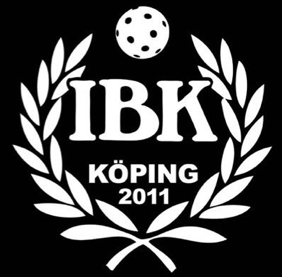 Nu är det dags för P-11 att ha hand om bingon på tisdagar 4 veckor. Om man inte kan komma på pass där man är uppskriven så får man själv ansvara för att byta pass eller be någon släkting/bekant om hjälp.Varje tisdag ansvarar vi som förening (IBK Köping Ungdom och IBK Köping) för bingo i Folkets Hus. För oss som förening så är det en stor inkomstkälla som gör att vi slipper sälja tex lotter eller höja medlemsavgifterna. Det blir som mest en period (4 veckor) per år för varje lag, tack vare att vi är många lag i föreningen. Vi hoppas att ni som hjälper till på bingon förstår att ni gör en stor insats för föreningens ekonomi.Vad behöver laget göra? Utse en samordnande person i laget som ansvarar för att göra ett schema och som personligen kommer att vara på Bingon varje vecka. Denne ska inte behöva ta ett eget pass utan behövs för att sätta in föräldrar/spelare i vad som ska göras. Samordnaren ser till att överlämning sker till nästa lag så att det lagets samordnare vet vad som ska göras. Vi har fått extrahjälp varje tisdag av Lisa (en snäll pensionär som vill hjälpa till) Hon kommer att sälja bingobrickor tillsammans med Leif Åkerlundh. Det innebär att ni bara behöver ha 4 personer om arbetstiden delas upp i två pass. Det viktiga är att man inte byter under själva spelet så det måste vara innan bingon börjar kl. 18.50 eller i pausen ca. kl. 20.00. 1 Samordnare varje vecka 1 person pass 1 säljer lotter tillsammans med samordnaren. Från kl 18.30 börjar denne gå runt i lokalen med lottringarna. Viktigt att lottringarna säljer slut eftersom de genererar lön till Bingoutroparen. Samordnaren passar under tiden lottbordet. 2 personer pass 2 ”på golvet”, som ska läsa upp bingorader till bingoutroparen och dela ut vinstpengar. Sälja lotter under pausen. Vad behövs göras utöver Lottringarna öppnas. Tre vinster på varje ring plockas ut och numren skrivs upp på lista som ges till Bingoutroparen. Göra i ordning vinstpengarna för lottringarna. De 2 personerna ”på golvet” delar ut dessa pengar efter att Bingoutroparen meddelat vinnarna. Vecka:Samordnare: 17.30-20.00Pass 1: 17.30-20.00Pass 2: 19.50-22.00Pass 2: 19.50-22.0041Adam WFred STheodor KIsak C42Adam WShayan SHDorian LHugo T43Adam WLage MSharbl RLiam N44Adam WSimon BPelle WWilmer L